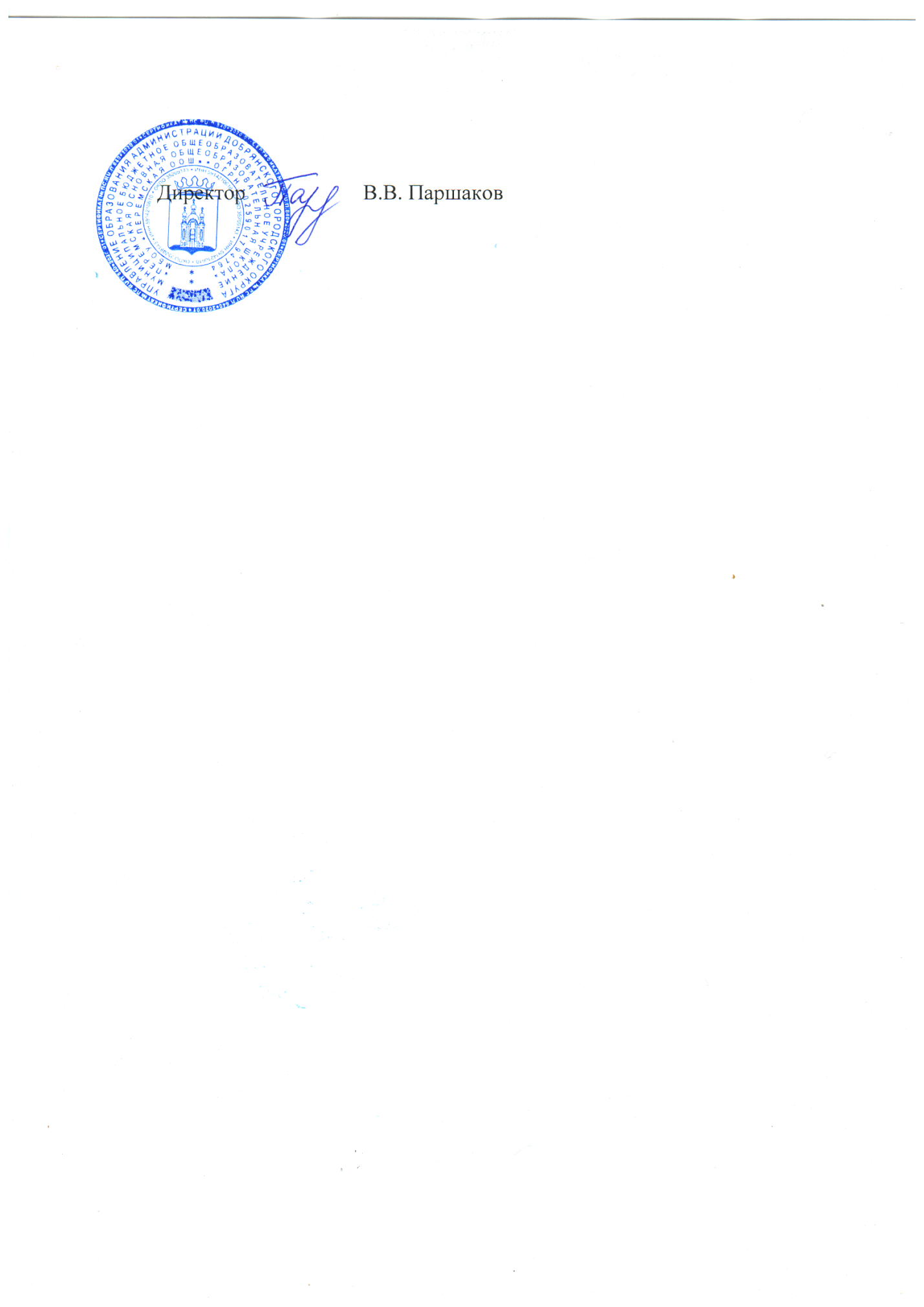 Менюучащихся 1-9 классы МБОУ «Перемская ООШ» на 25 января 2021 годаУТВЕРЖДАЮ:24.01.2021г.Прием пищи, наименование блюдМасса порции 1-4 клМасса порции 5-9 клЗАВТРАКЗАВТРАККаша кукурузная молочная жидкая150200Чай с сахаром200200Хлеб пшеничный4040Пряники4545ОБЕДОБЕДОБЕДСуп гороховый200250Котлета припущенные из мяса птицы9090Каша гречневая рассыпчатая150150Соус томатный3030Хлеб пшеничный6060Компот из кураги200200Салат из капусты белокачанной100100Стоимость 1-4 кл.75,50 руб75,50 рубСтоимость 5-9 кл.84,66 руб.84,66 руб.